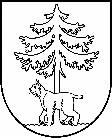 JĒKABPILS PILSĒTAS PAŠVALDĪBAIEPIRKUMA KOMISIJAReģistrācijas Nr.90000024205Brīvības iela 120, Jēkabpils, LV – 5201Tālrunis 65236777, fakss 65207304, elektroniskais pasts vpa@jekabpils.lvJēkabpilīIEPIRKUMA PROCEDŪRAS“Objektu "Rīgas ielas posma no Daugavpils ielas līdz pilsētas robežai atjaunošana", "Aldaunas ielas atjaunošana" un "Palejas ielas pārbūve", Jēkabpilī, būvprojekta izstrāde un autoruzraudzības veikšana”, Identifikācijas Nr. JPP 2018/41 1.daļaZ I Ņ O J U M S2018.gada 28.jūnijāPasūtītāja nosaukums un adrese, reģistrācijas numurs – Jēkabpils pilsētas pašvaldība, reģistrācijas Nr. 90000024205, Brīvības iela 120, Jēkabpils, LV-5201. Iepirkuma procedūras veids, iepirkuma priekšmets, iepirkuma identifikācijas numurs – Atklāts konkurss “Objektu "Rīgas ielas posma no Daugavpils ielas līdz pilsētas robežai atjaunošana", "Aldaunas ielas atjaunošana" un "Palejas ielas pārbūve", Jēkabpilī, būvprojekta izstrāde un autoruzraudzības veikšana”, Identifikācijas Nr. JPP 2018/41.Iepirkuma priekšmets ir sadalīts 3 (trīs) daļās jeb līgumos.Datums, kad paziņojums par līgumu publicēts Iepirkumu uzraudzības biroja tīmekļvietnē (www.iub.gov.lv) – 06.06.2018.Iepirkuma komisijas sastāvs un tās izveidošanas pamatojums: izveidota pamatojoties uz 2017.gada 24.augusta Jēkabpils pilsētas domes sēdes lēmumu Nr.293 (protokols Nr. 22, 10.§) šādā sastāvā:iepirkuma komisijas priekšsēdētāja: Linda Meldrāja;iepirkuma komisijas locekļi: Andrejs Kozlovskis, Mirdza Stankevica, Alberts Barkāns.grozīta saskaņā ar 2018.gada 21.jūnija Jēkabpils pilsētas domes sēdes lēmumu Nr.278 (protokols Nr. 15, 23.§) šādā sastāvā:iepirkuma komisijas priekšsēdētāja: Linda Meldrāja;iepirkuma komisijas locekļi: Andrejs Kozlovskis, Mirdza Stankevica, Uldis Bērziņš.Iepirkuma procedūras dokumentu sagatavotāji: Ceļu būvinženieris Edgars Dobelis.Piedāvājumu iesniegšanas termiņš – līdz 2018.gada 22.jūnija plkst. 10.00.Piegādātāju nosaukumi, kuri ir iesnieguši piedāvājumus, kā arī piedāvātās cenas:Piedāvājumu atvēršanas vieta, datums un laiks – Elektronisko iepirkumu sistēma https://www.eis.gov.lv/EKEIS/Supplier/ 209.kab., 2018.gada 22.jūnijs plkst. 10.00.Pretendenta (vai pretendentu) nosaukums, kuram (vai kuriem) piešķirtas iepirkuma līguma slēgšanas tiesības, piedāvātā līgumcena, kā arī piedāvājumu izvērtēšanas kopsavilkums un piedāvājuma izvēles pamatojums: Piedāvājumu izvērtēšanas kopsavilkums: Iepirkuma komisija veica pretendentu  iesniegto piedāvājumu pārbaudi saskaņā ar publiskā iepirkuma nolikuma prasībām secīgi šādos posmos: Pretendentu iesniegto piedāvājumu atbilstības pārbaude attiecībā uz piedāvājuma noformējumu, pieteikuma dalībai iepirkuma procedūrā, piedāvājuma nodrošinājuma atbilstības pārbaude (Nolikuma 8.punkts, 18.1.punkts); Pretendentu iesniegto Tehnisko piedāvājumu atbilstības pārbaude (Nolikuma 10.punkts un 20.1.apakšpunkts);Pretendentu iesniegto Finanšu piedāvājumu atbilstības pārbaude (Nolikuma 8.pielikums, Nolikuma 11., 20.punkts);Pretendenta, kuram būtu piešķiramas iepirkuma līguma slēgšanas tiesības, iesniegtā piedāvājuma atbilstības pārbaude attiecībā uz kvalifikācijas prasībām (Nolikuma 9., 19.punkts);  Pirms lēmuma par līguma slēgšanu pieņemšanas iepirkuma komisija veic pārbaudi, vai attiecībā uz pretendentu, kuram būtu piešķiramas līguma slēgšanas tiesības, nepastāv Publisko iepirkumu likuma 42.panta pirmās daļas 1., 2., 3., 4., 5., 6., 7., 8.punktā minētie izslēgšanas nosacījumi, un uz pretendenta norādīto apakšuzņēmēju, kura sniedzamo pakalpojumu vērtība ir vismaz 10 (desmit) procenti no kopējās līguma vērtības, nepastāv PIL 42.panta pirmās daļas 2., 3., 4., 5., 6. vai 7.punkta nosacījumi, un uz pretendenta norādīto personu, uz kuras iespējām pretendents balstās, lai apliecinātu, ka tā kvalifikācija atbilst paziņojumā par līgumu vai iepirkuma procedūras dokumentos noteiktajām prasībām, nav attiecināmi PIL 42.panta pirmās daļas 1., 2., 3., 4., 5., 6. vai 7.punkta nosacījumi (Nolikuma 9., 22.punkts).Informācija (ja tā ir zināma) par to iepirkuma līguma vai vispārīgās vienošanās daļu, kuru izraudzītais pretendents plānojis nodot apakšuzņēmējiem, kā arī apakšuzņēmēju nosaukumi:SIA “IxCom” – Elektroapgādes, apgaismojuma un vājstrāvu tīkli (veicamā darba daļa 25% no piedāvātās līgumcenas);SIA “Ekolat” – ūdensapgādes un kanalizācijas tīkli (veicamā darba daļa 7% no piedāvātās līgumcenas).Pamatojums lēmumam par katru noraidīto pretendentu, kā arī par katru iepirkuma procedūras dokumentiem neatbilstošu piedāvājumu: Pamatojums iepirkuma procedūras nepārtraukšanai, ja piedāvājumu iesniedzis tikai viens piegādātājs: saņemti 2 (divi) piedāvājumi. Lēmuma pamatojums, ja iepirkuma komisija pieņēmusi lēmumu pārtraukt vai izbeigt iepirkuma procedūru: nav pārtraukta vai izbeigta iepirkuma procedūra. Piedāvājuma noraidīšanas pamatojums, ja iepirkuma komisija atzinusi piedāvājumu par nepamatoti lētu: nav atzīts. Iemesli, kuru dēļ netiek paredzēta elektroniska piedāvājumu iesniegšana, ja pasūtītājam ir pienākums izmantot piedāvājumu saņemšanai elektroniskās informācijas sistēmas – iepirkums veikts, izmantojot Elektronisko iepirkumu sistēmas e-konkursu apakšsistēmu.  Konstatētie interešu konflikti un pasākumi, kas veikti to novēršanai: nav konstatēti. Pielikumā: 2017.gada 24.augusta Jēkabpils pilsētas domes sēdes lēmuma Nr.293 (protokols Nr. 22., 10.§) kopija uz 1 lp.;2018.gada 21.jūnija Jēkabpils pilsētas domes sēdes lēmuma Nr.278 (protokols Nr. 15., 23.§) kopija uz 1 lp.;Atklāta konkursa nolikums uz 46 lp.;Tehniskā specifikācija/Projektēšanas uzdevums Rīgas ielai uz 9 lp.;Tehniskā specifikācija/Projektēšanas uzdevums Aldaunas ielai uz 8 lp.;Tehniskā specifikācija/Projektēšanas uzdevums Palejas ielai uz 10 lp.;Darba laika grafika veidne Rīgas ielai uz 2 lp.;Darba laika grafika veidne Aldaunas ielai uz 1 lp.;Darba laika grafika veidne Palejas ielai uz 1 lp.;Tehniskie noteikumi Rīgas ielai uz 12 lp.;Tehniskie noteikumi Aldaunas ielai uz 14 lp.;Tehniskie noteikumi Palejas ielai uz 15 lp.;2018.gada 30.maija pašvaldības iepirkumu komisijas sēdes protokols Nr.136 par nolikuma apstiprināšanu un iepirkuma procedūras uzsākšanu uz 2 lp. ar pielikumiem (t.sk. iepirkuma komisijas locekļu un iepirkuma procedūras dokumentu sagatavotāju apliecinājumi);2018.gada 26.februāra pašvaldības iepirkumu komisijas piedāvājumu atvēršanas sanāksmes protokols Nr.2 uz 2 lp. ar pielikumiem (t.sk. iepirkuma komisijas locekļu apliecinājumi un piedāvājumi);2018.gada 22.jūnija pašvaldības iepirkumu komisijas piedāvājumu atvēršanas sēdes protokols uz 1 lp.;2018.gada 28.jūnija pašvaldības iepirkumu komisijas piedāvājumu vērtēšanas sēdes protokols Nr.152 uz 7 lp. ar pielikumiem.Komisijas priekšsēdētāja								L.MeldrājaDaļas Nr.Iepirkuma priekšmeta daļaRīgas ielas posma no Daugavpils ielas līdz pilsētas robežai atjaunošana, Jēkabpilī Aldaunas ielas atjaunošana, Jēkabpilī Palejas ielas pārbūve, JēkabpilīNr.p.k.Pretendents(nosaukums, Reģ. Nr., adrese)Piedāvājuma                  iesniegšanasdatums un                            laiksPiedāvātā projektēšanas, autoruzraudzības līgumcena, EUR (bez PVN)1.SIA “Firma L4”,Reģ.Nr. 40003236001Jelgavas iela 90, Rīga, LV-1004Sistēmā21.06.2018.plkst.17:29EUR 19 500,00tai skaitā:Būvprojekta izstrāde EUR 15 100,00Autoruzraudzība EUR 4400,002.SIA “Projekts EAE”, Reģ.Nr. 44103073494Medulāji, Ziemera pagasts, Alūksnes novads, LV-4332Sistēmā22.06.2018.plkst.09:38EUR 21 000,00tai skaitā:Būvprojekta izstrāde EUR 20 000,00Autoruzraudzība EUR 1000,00Nr.p.k.Pretendenta nosaukumsPiedāvātālīgumcena, EUR bez PVNPiedāvājuma izvēles pamatojums1.SIA “Firma L4”1.daļa –EUR 19 500,00Saimnieciski visizdevīgākais piedāvājums, kurš noteikts, ņemot vērā cenu, un, kas atbilst atklātā konkursa nolikuma prasībāmNr.p.k.Pretendenta nosaukumsIepirkuma daļa un noraidīšanas pamatojums1.SIA “Projekts EAE”1.daļa – nav saimnieciski visizdevīgākais piedāvājums, kurš noteikts, ņemot vērā cenu